                              JÍDELNÍČEK 7.3.-11.3.2022O Vaše bříška se postarají: Jana Vaňková a Renata ZápalkováVedoucí školní jídelny: Gabriela SnašelováPitný režim zajištěn po celý den.Změny v jídelním lístku vyhrazeny.PŘESNÍDÁVKAOBĚDSVAČINAPONDĚLÍPolentová kaše se skořicíOvoceČerný čaj s citronem7Korálková polévkaRizoto z vepřového masaRajčatový salát1a,7,9Zeleninová pomazánkaChlébZeleninaMléčná káva1ab,3,7,9ÚTERÝŽitný chlébPomazánkové másloLedový salátCappuccino1ab,7Gulášová polévkaKuřecí nudličky na bazalceTěstovinyOvoce1a,3,7Pomazánka luštěninováRaženkaZeleninaVita káva1a,3,7STŘEDAPovidlové máslo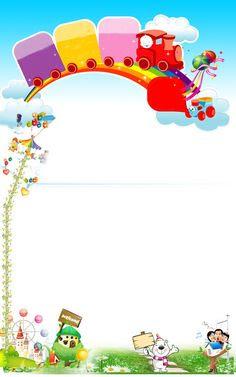 VekaOvoceMléko1a,7Polévka z fazolových luskůPečený Norský losos Bramborová kašeMrkvový salát s meruňkami1a,4,7Tvarohová pomazánka s pórkemChlébZeleninaGranko1ab,7ČTVRTEKPomazánka z vařeného kuřeteChlébOvoce, zeleninaOvocný čaj1ab,7Bramboračka s pohankouAzu po tatarskuŠpecleMošt1ab,3,7,9Pomazánka z Cottage sýruVícezrnná bagetaZeleninaMalcao1a,6,7,11PÁTEKPomazánka z makrely ChlébZeleninaKakao1ab,4,7Polévka krupicová s vejciPlněný zelný listBramborOvoce1a,3,7,9Skořicový šnekMléko1a,3,6,7